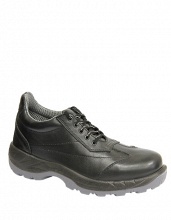 Полуботинки мужские кожаные ОРИОН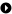 НОВИНКА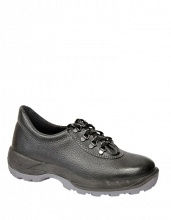 Полуботинки мужские кожаные СКИФНОВИНКА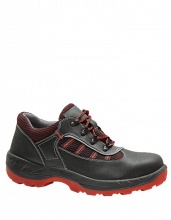 Полуботинки мужские кожаные ПЕРСЕЙ-МСк НОВИНКА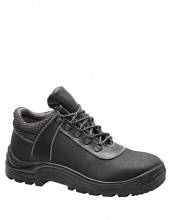 Полуботинки мужские кожаные ВИКИНГ-МНОВИНКА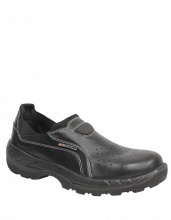 Полуботинки-туфли мужские кожаные с перфорацией ОРБИТАНОВИНКА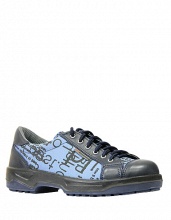 Полуботинки-кеды мужские рабочие КРОССНОВИНКА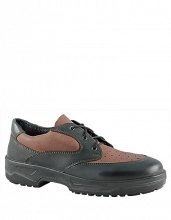 Полуботинки мужские кожаные САТУРННОВИНКА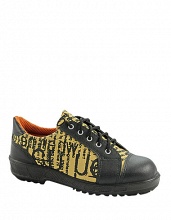 Полуботинки-кеды рабочие женские КРОССНОВИНКА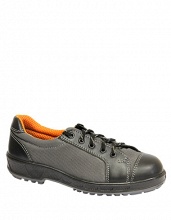 Полуботинки-кеды женские кожаные КРОСС-АЭРОНОВИНКА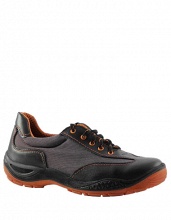 Полуботинки женские кожаные ЛУАРАНОВИНКА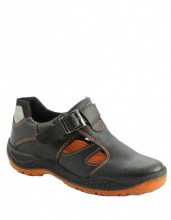 Сандалии женские кожаные ЮНОНАНОВИНКА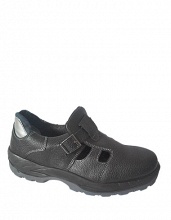 Сандалии мужские кожаные СТРЕЛЕЦНОВИНКА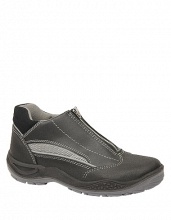 Ботинки женские кожаные на молнии НЕВАНОВИНКА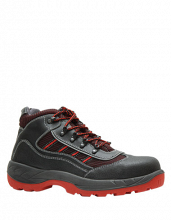 Ботинки кожаные с ударопрочным подноском и антипрокольной стелькой ВИХРЬ-2-МСкНОВИНКА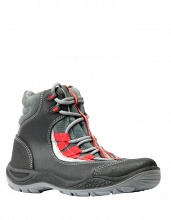 Ботинки женские демисезонные СВИРЬНОВИНКА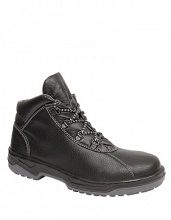 Ботинки мужские кожаные НОВАТОРНОВИНКА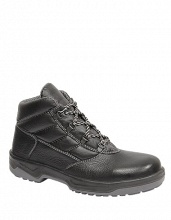 Ботинки мужские кожаные ПИОНЕРНОВИНКА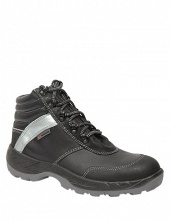 Ботинки мужские кожаные демисезонные ВАЛААМ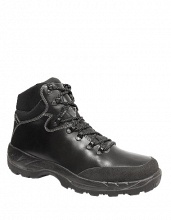 Ботинки мужские кожаные демисезонные ЛЕГКИЙ ШАГНОВИНКА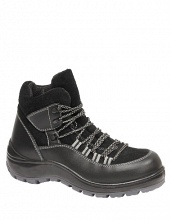 Ботинки женские кожаные МАСТЕРНОВИНКА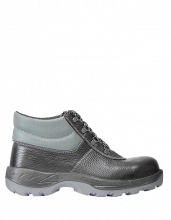 Ботинки мужские кожаные СОЮЗНОВИНКА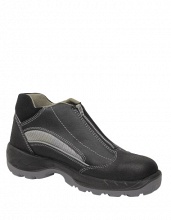 Ботинки мужские кожаные на молнии НЕВАНОВИНКА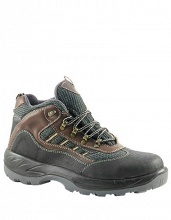 Ботинки мужские кожаные ВИХРЬ-2НОВИНКА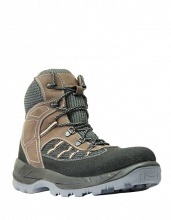 Ботинки мужские кожаные ВИХРЬНОВИНКА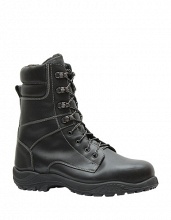 Ботинки с высокими берцами мужские утепленные ГОРНЯКНОВИНКА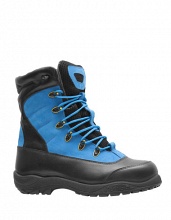 Ботинки с высокими берцами мужские утепленные АЗИМУТНОВИНКА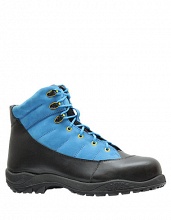 Ботинки мужские утепленные СТАЛКЕРНОВИНКА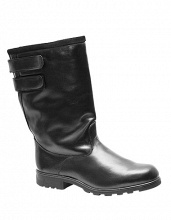 Сапоги мужские с хромовым голенищем утепленные ФЬОРДНОВИНКА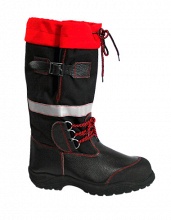 Сапоги мужские утепленные для экстремальных условий носки СЕВЕР-ДРАЙВНОВИНКА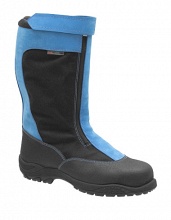 Сапоги мужские утепленные ВЕРШИНАНОВИНКА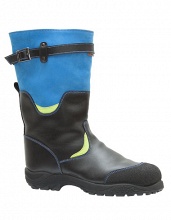 Сапоги мужские утепленные ОЛИМПНОВИНКА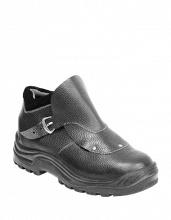 Ботинки мужские кожаные для сварщиков ПРОМЕТЕЙНОВИНКА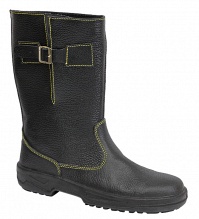 Сапоги кожаные ПРОГРЕСС-Р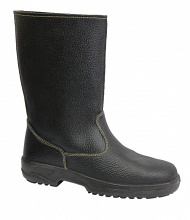 Сапоги кожаные ПРОГРЕСС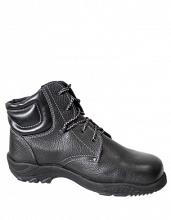 Ботинки мужские кожаные ТИТАННОВИНКА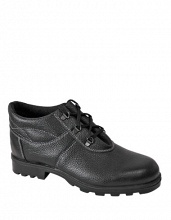 Ботинки мужские кожаные ЭНЕРГЕТИК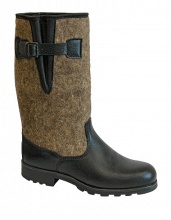 Сапоги мужские утепленные ЛЕСНОВИНКА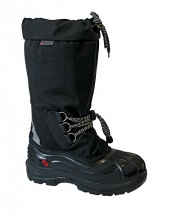 Сапоги мужские утепленные БУРАННОВИНКА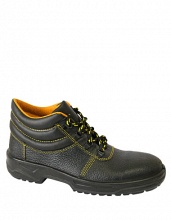 Ботинки мужские кожаные ПРОГРЕССНОВИНКА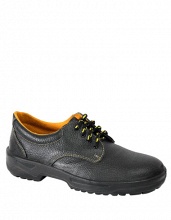 Полуботинки мужские кожаные ПРОГРЕССНОВИНКА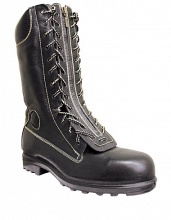 Ботинки с высокими берцами СПАСАТЕЛЬНОВИНКА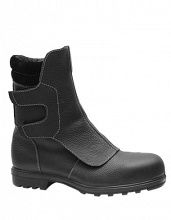 Ботинки с высокими берцами с застежкой на велкро СВАРЩИКНОВИНКА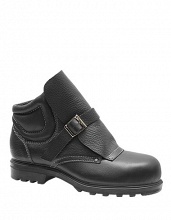 Ботинки для сварщиков с антипрокольной стелькой, с низкими берцами СВАРЩИК-ННОВИНКА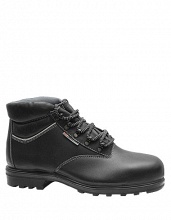 Ботинки мужские термостойкие ЮПИТЕРНОВИНКА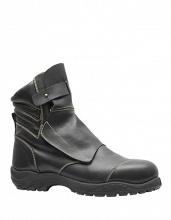 Ботинки с завышенными берцами для металлургов ГЕФЕСТНОВИНКА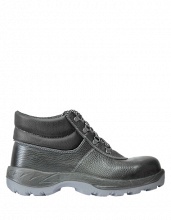 Ботинки мужские кожаные с кантом и клапаном из искусственной кожи СПРИНТНОВИНКА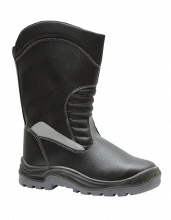 Сапоги кожаные утепленные ГЛОРИЯ-Т больших размеров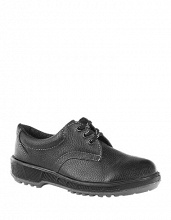 Полуботинки женские кожаные КОМФОРТ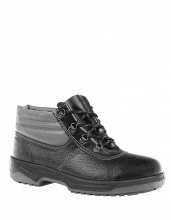 Ботинки мужские кожаные СТЕП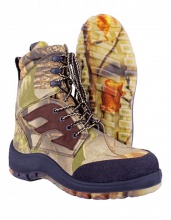 Ботинки женские КОРОЛЕВА ЛЕСАПолуботинки женские кожаные с металлическим подноском КОМФОРТ-МБотинки мужские кожаные с металлическим подноском СТЕП-М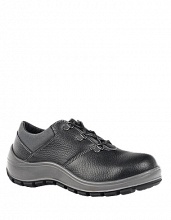 Полуботинки женские кожаные с металлическим подноском АВРОРА-М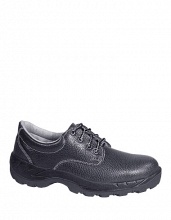 Полуботинки мужские кожаные с металлическим подноском КОМФОРТ-М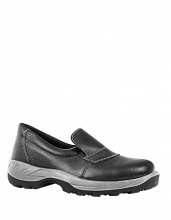 Туфли мужские кожаные с металлическим подноском АКТИВ-М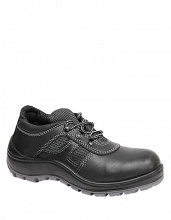 Полуботинки женские кожаные СТАЙЕР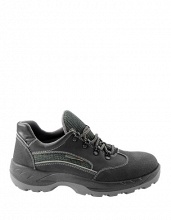 Полуботинки мужские кожаные БАЛТИЕЦ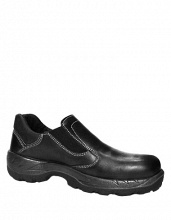 Туфли мужские кожаные с перфорацией СПУТНИК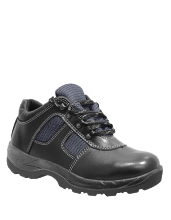 Полуботинки мужские кожаные СТАЙЕРТуфли мужские кожаные АКТИВ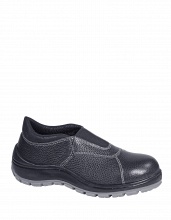 Туфли женские кожаные НИКА ПЛЮС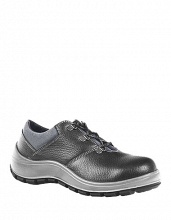 Полуботинки женские кожаные АВРОРА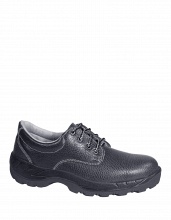 Полуботинки мужские кожаные КОМФОРТ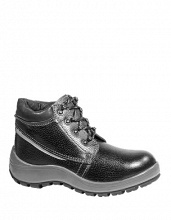 Ботинки женские кожаные с металлическим подноском ЛИРА-М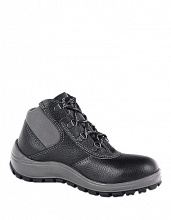 Ботинки женские кожаные с металлическим подноском ПРИМА-М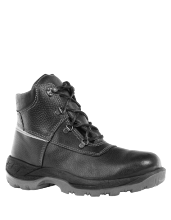 Ботинки мужские кожаные с металлическим подноском ВЕРТИКАЛЬ-М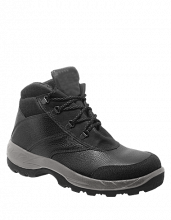 Ботинки мужские кожаные с металлическим подноском и антипрокольной стелькой ТОРНАДО-МСкБотинки мужские кожаные с металлическим подноском ТОРНАДО-М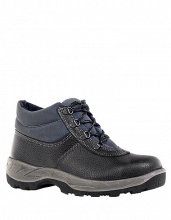 Ботинки мужские кожаные с металлическим подноском СПРИНТ-М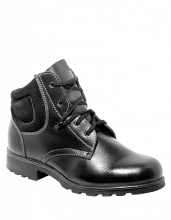 Ботинки мужские кожаные ИНЖЕНЕР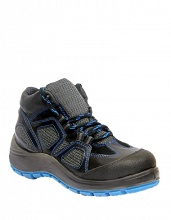 Ботинки женские кожаные ОПЕРАТОР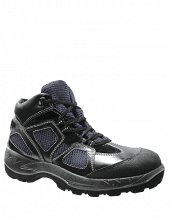 Ботинки мужские кожаные ОПЕРАТОР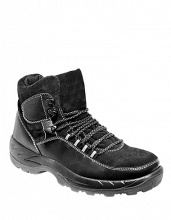 Ботинки мужские кожаные МАСТЕРБотинки мужские кожаные ТОРНАДОБотинки мужские кожаные СПРИНТ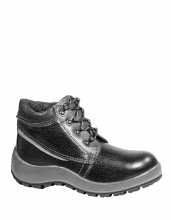 Ботинки женские кожаные ЛИРАБотинки мужские кожаные ВЕРТИКАЛЬБотинки женские кожаные ПРИМА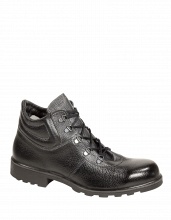 Ботинки мужские кожаные ЛЕГИОН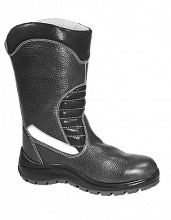 Сапоги женские кожаные с металлическим подноском и антипрокольной стелькой ГЛОРИЯ-МСк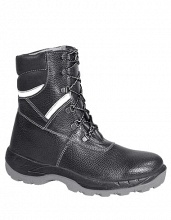 Ботинки с высокими берцами мужские, с металлическим подноском и антипрокольной стелькой ТИБЕТ-МСк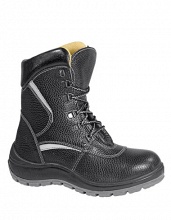 Ботинки с высокими берцами женские, с металлическим подноском и антипрокольной стелькой ВЕГА-МСк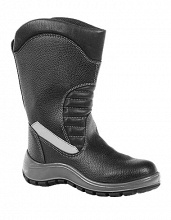 Сапоги женские кожаные с металлическим подноском ГЛОРИЯ-М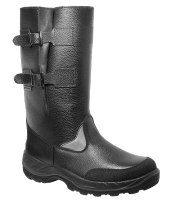 Сапоги мужские кожаные комбинированные ЭЛЬДОРАДО-КСапоги мужские кожаные с металлическим подноском и антипрокольной стелькой ЭЛЬДОРАДО-МСкСапоги мужские кожаные с металлическим подноском ЭЛЬДОРАДО-М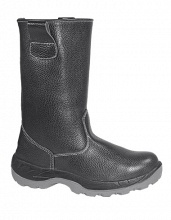 Сапоги мужские кожаные с металлическим подноском ФАВОРИТ-М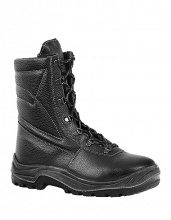 Ботинки с высокими берцами мужские кожаные ЭЛЬБРУС-МБотинки c высокими берцами женские кожаные ВЕГА-М Ботинки с высокими берцами мужские кожСапоги женские кожаные ГЛОРИЯ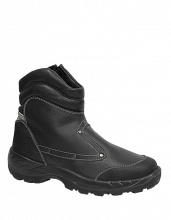 Полусапоги мужские кожаные на молнии ФОБОС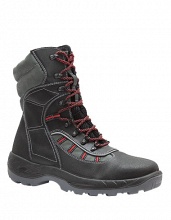 Ботинки с высокими берцами мужские СПАРТАК-МСк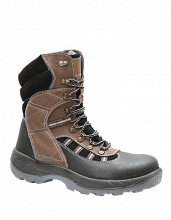 Ботинки с высокими берцами мужские СПАРТАКСапоги мужские ЭЛЬДОРАДО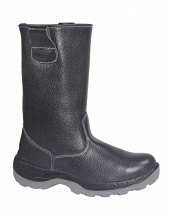 Сапоги мужские кожаные ФАВОРИТБотинки с высокими берцами женские кожаные ВЕГАБотинки с высокими берцами мужские кожаные ТИБЕТБотинки с высокими берцами мужские кожаные ЭЛЬБРУС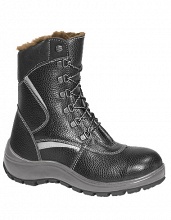 Ботинки с высокими берцами женские кожаные утепленные с металлическим подноском ВЕГА-МТ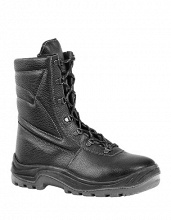 Ботинки с высокими берцами мужские кожаные утепленные с металлическим подноском ЭЛЬБРУС_МТ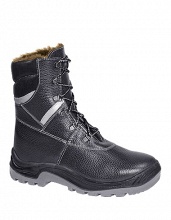 Ботинки с высокими берцами мужские кожаные утепленные с металлическим подноском ТИБЕТ-МТ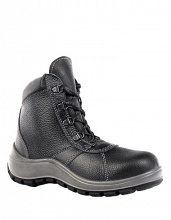 Ботинки женские кожаные утепленные с металлическим подноском ГЕРДА-МБотинки с высокими берцами женские кожаные утепленные ВЕГА-ТБотинки с высокими берцами мужские кожаные утепленные ЭЛЬБРУС-ТБотинки с высокими берцами мужские кожаные утепленные ТИБЕТ-Т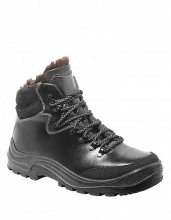 Ботинки мужские кожаные утепленные ЛЕГКИЙ ШАГБотинки женские кожаные утепленные ГЕРДА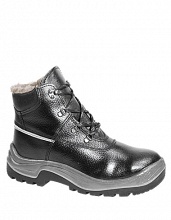 Ботинки мужские кожаные утепленные с пластиковым подноском ВЕРТИКАЛЬ-ТБотинки мужские кожаные утепленные с шерстяным мехом ВЕРТИКАЛЬ-ТБотинки мужские кожаные утепленные с металлическим подноском ВЕРТИКАЛЬ-МТБотинки мужские кожаные утепленные ВЕРТИКАЛЬ-МТ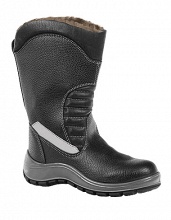 Сапоги женские кожаные утепленные с металлическим подноском ГЛОРИЯ-МТ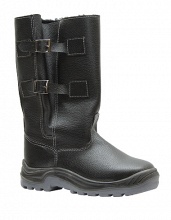 Сапоги мужские кожаные утепленные с металлическим подноском АЛЯСКА-М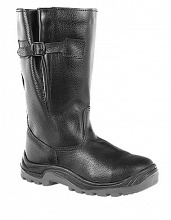 Сапоги мужские кожаные, утепленные шерстяным мехом с металлическим подноском ЭЛЬДОРАДО-МТСапоги мужские кожаные утепленные с металлическим подноском ЭЛЬДОРАДО-МТ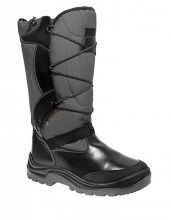 Сапоги мужские кожаные утепленные СЕВЕР-ЛЮКС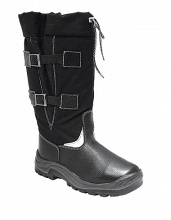 Сапоги мужские утепленные для экстремальных условий носки СЕВЕРСапоги мужские кожаные утепленные АЛЯСКА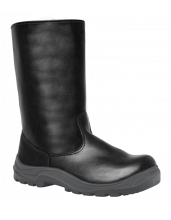 Сапоги мужские кожаные утепленные ФАВОРИТ-МТ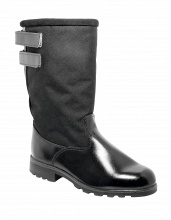 Сапоги мужские комбинированные утепленные ФЬОРД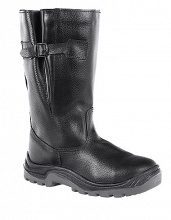 Сапоги мужские кожаные утепленные ЭЛЬДОРАДО-Т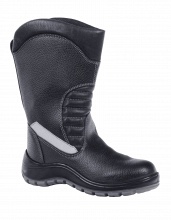 Сапоги женские кожаные утепленные ГЛОРИЯ-Т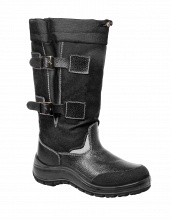 Сапоги женские утепленные для экстремальных условий носки СЕВЕР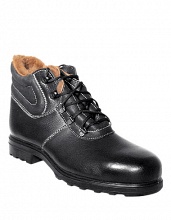 Ботинки мужские кожаные ЭНЕРГЕТИК-Т 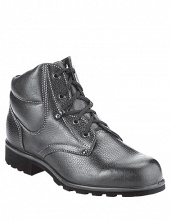 Ботинки мужские кожаные МЕТАЛЛУРГ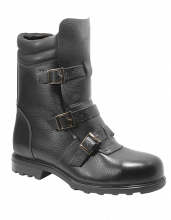 Ботинки с высокими берцами, утепленные натуральным мехом, с поликарбонатным подноском и антипрокольной стелькой СВАРЩИК-ТСкБотинки с высокими берцами, поликарбонатным подноском и антипрокольной стелькой СВАРЩИК-Ск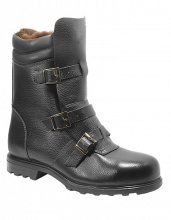 Ботинки с высокими берцами, утепленные искусственным мехом, с поликарбонатным подноском СВАРЩИК-ТБотинки с высокими берцами, утепленные натуральным мехом, с поликарбонатным подноском СВАРЩИК-ТБотинки с высокими берцами СВАРЩИК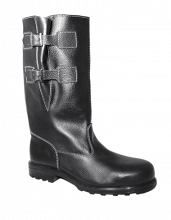 Сапоги мужские кожаные, утепленные натуральным мехом, с поликарбонатным подноском и натипрокольной стелькой МАРС-ТСк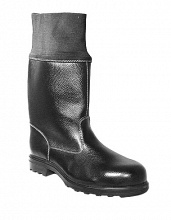 Сапоги термостойкие с поликарбонатным подноском ЛИТЕЙЩИКСапоги мужские кожаные, утепленные искусственным мехом, с поликарбонатным подноском МАРС-ТСапоги мужские кожаные, утепленные натуральным мехом, с поликарбонатным подноском МАРС-Т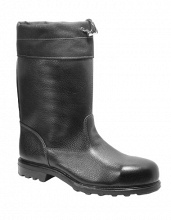 Сапоги мужские кожаные с надставкой СПАРК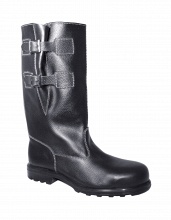 Сапоги мужские кожаные МАРС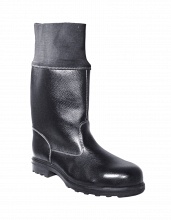 Сапоги термостойкие ЛИТЕЙЩИК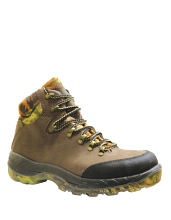 Ботинки мужские ЛЕГКИЙ ШАГ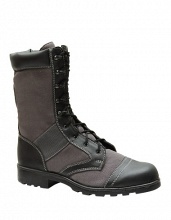 Ботинки с высокими берцами мужские ГОРОД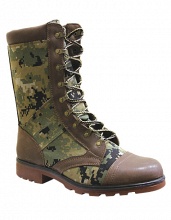 Ботинки мужские камуфлированные САХАРА / ЦИФРА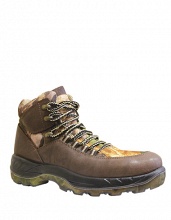 Ботинки мужские камуфлированные КОМАНДИР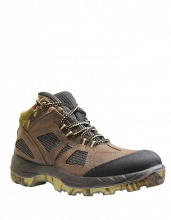 Ботинки мужские летние ОПЕРАТОР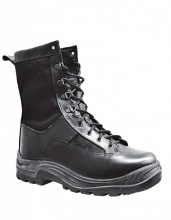 Ботинки с высокими берцами мужские утепленные ШТУРМ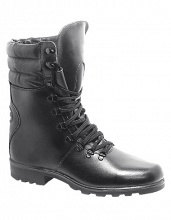 Ботинки с высокими берцами мужские форменные СЕКЬЮРИТИ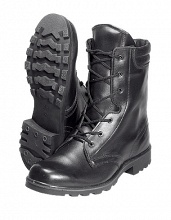 Ботинки с высокими берцами мужские хромовые 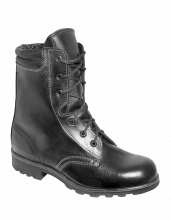 Ботинки с высокими берцами мужские юфтевые для военнослужащих СПЕЦНАЗ